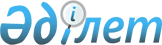 О внесении изменения и дополнения в приказ Министра обороны Республики Казахстан от 23 августа 2017 года № 473 "Об утверждении Правил организации розыска военнослужащих, скрывающихся от органов дознания, следствия и суда, а также самовольно оставивших месторасположение воинских частей Вооруженных Сил Республики Казахстан"
					
			Утративший силу
			
			
		
					Приказ Министра обороны Республики Казахстан от 5 октября 2020 года № 500. Зарегистрирован в Министерстве юстиции Республики Казахстан 8 октября 2020 года № 21375. Утратил силу приказом Министра обороны Республики Казахстан от 23 мая 2023 года № 486.
      Сноска. Утратил силу приказом Министра обороны РК от 23.05.2023 № 486 (вводится в действие по истечении десяти календарных дней после дня его первого официального опубликования).
      ПРИКАЗЫВАЮ:
      1. Внести в приказ Министра обороны Республики Казахстан от 23 августа 2017 года № 473 "Об утверждении Правил организации розыска военнослужащих, скрывающихся от органов дознания, следствия и суда, а также самовольно оставивших месторасположение воинских частей Вооруженных Сил Республики Казахстан" (зарегистрирован в Реестре государственной регистрации нормативных правовых актов под № 15767, опубликован 3 октября 2017 года в Эталонном контрольном банке нормативных правовых актов Республики Казахстан) следующие изменение и дополнение:
      в Правилах организации розыска военнослужащих, скрывающихся от органов дознания, следствия и суда, а также самовольно оставивших месторасположение воинских частей Вооруженных Сил Республики Казахстан, утвержденных указанным приказом:
      пункт 11 изложить в следующей редакции:
      "11. Департаменты по делам обороны областей, городов республиканского значения и столицы проводят работу по обобщению информации о военнослужащих СОЧ, находящихся на учетах в подчиненных МОВУ, осуществляют контроль за работой подчиненных МОВУ по установлению местонахождения военнослужащих СОЧ, по месту жительства (призыва), ежеквартально направляют обобщенные списки разыскиваемых военнослужащих в Главное управление военной полиции Вооруженных Сил Республики Казахстан (далее – ГУВП) с указанием данных (фамилия, имя, отчество (при наличии), дата рождения, каким МОВУ и когда призван, воинская часть, гарнизон, дата СОЧ, домашний адрес, имеющаяся информация о местонахождении и принимаемых мерах по их установлению).";
      дополнить пунктом 12-1 следующего содержания:
      "12-1. Для розыска и задержания военнослужащего СОЧ, на основании запроса органа военной полиции, осуществляющего розыскные мероприятия, по согласованию с руководством Министерства обороны Республики Казахстан, выделяется военная техника.".
      2. Главному управлению военной полиции Вооруженных Сил Республики Казахстан в установленном законодательством Республики Казахстан порядке обеспечить: 
      1) государственную регистрацию настоящего приказа в Министерстве юстиции Республики Казахстан;
      2) размещение настоящего приказа на интернет-ресурсе Министерства обороны Республики Казахстан;
      3) направление сведений в Юридический департамент Министерства обороны Республики Казахстан об исполнении мероприятий, предусмотренных подпунктами 1) и 2) настоящего пункта в течение десяти календарных дней со дня государственной регистрации.
      3. Контроль за исполнением настоящего приказа возложить на первого заместителя Министра обороны – начальника Генерального штаба Вооруженных Сил Республики Казахстан.
      4. Настоящий приказ довести до должностных лиц в части, их касающейся.
      5. Настоящий приказ вводится в действие по истечении десяти календарных дней после дня его первого официального опубликования.
      "СОГЛАСОВАН"Министерство внутренних делРеспублики Казахстан
					© 2012. РГП на ПХВ «Институт законодательства и правовой информации Республики Казахстан» Министерства юстиции Республики Казахстан
				
      Министр обороныРеспублики Казахстан 

Н. Ермекбаев
